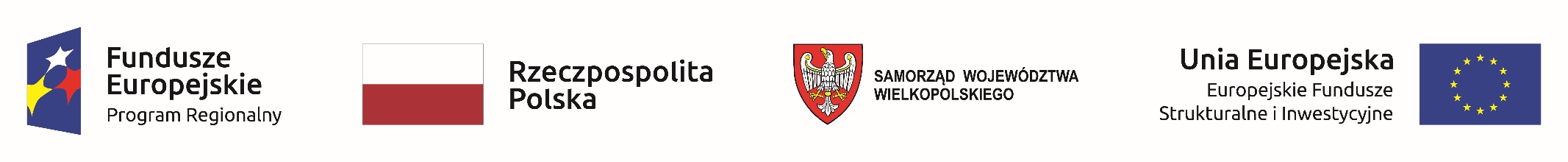 AG/ZP-19/2023															Załącznik nr 3A do SWZSZCZEGÓŁOWY OPIS PRZEDMIOTU ZAMÓWIENIA – ZESTAWIENIE WYMAGANYCH PARAMETRÓW TECHNICZNYCHPAKIET 1  APARAT USG  (do pracowni USG) – 1 szt. Producent:  Oferowany model/typ:Rok produkcji (wymagany fabrycznie nowy):* wypełnia Wykonawca UWAGA!!!Brak wpisu w polach parametr oferowany lub nie spełnienie zapisów poszczególnych warunków parametrów wymaganych spowoduje odrzucenie oferty Wykonawcy.Oświadczamy, że oferowane urządzenie/sprzęt/wyposażenie jest kompletne i będzie po zainstalowaniu gotowe do pracy bez żadnych dodatkowych zakupów..................................................................................                     miejscowość i data                                                                                                                                                                                                          ............................................................................... 													             podpis i pieczątka osoby uprawnionej Dokument elektroniczny, podpisany kwalifikowanym podpisem elektronicznym lp.Parametry techniczne  –  warunki graniczneParametr wymaganyParametr oferowany  I.APARAT USGAparat o nowoczesnej konstrukcji i ergonomii pracy. Aparat nowy, nieużywany. Wyklucza się aparaty demo. Rok produkcji: 2023TakZakres częstotliwości pracy aparatu min. 2 – 23 MHzTakDynamika systemu min. 320 dBTakTechnologia cyfrowa – system równoległego przetwarzania z cyfrową obróbką i cyfrowym kształtowaniem wiązki min. 30 wiązek jednocześnieTakIlość niezależnych kanałów odbiorczych: 
min. 10 000 000Tak10 000 000 – 0 pkt.>12 000 000 – 1 pkt.Fizyczna ilość kanałów nadawczych TX i odbiorczych RX: min. po 192TakIlość niezależnych identycznych  gniazd dla różnego typu sond obrazowych: min. 3TakGniazdo tzw. parkingowe min. 1TakMonitor LCD LED, wielkość ekranu min. 23 caleTakRozdzielczość monitora min. 1920x1080 (Full HD)TakMożliwość regulacji położenia monitora LCD: prawo/lewo, przód/tył, góra/dół, pochylenieTakMonitor umieszczony na min. 3 przegubowym ruchomym ramieniu  TakUrządzenie wyposażone w wieszaki na głowice z dwóch stron konsoli/paneluTakKlawiatura alfanumeryczna z przyciskami funkcyjnymi dostępna na panelu dotykowymTakEkran dotykowy min. 12 cali z przyciskami funkcyjnymi oraz możliwością programowania położenia poszczególnych funkcji. Obsługa ekranu jak tablet tj. przesuwanie dłonią poszczególnych okienTakRegulacji wysokości panelu sterowania min. 30 cmTakRegulacji odchylenia panelu sterowania min. +/- 35 stopniTakWaga aparatu max. 100 kgTak Możliwość nagrywania i odtwarzania dynamicznego obrazów min. 10 000 obrazówTakMaksymalna długość zapamiętanej prezentacji w trybie M/D-mode min. 150 sek.TakZintegrowany z aparatem system archiwizacji obrazów TakWewnętrzny dysk wykonany w technologii SSD tzw. systemowy min. 128 GBTAKWewnętrzny dysk twardy HDD min. 1000 GBTakMożliwość podłączenia zewnętrznego dysku do  archiwizacji danych TakOprogramowanie DICOM 3.0 umożliwiające zapis i przesyłanie obrazów w standardzie DICOM – min. Media Storage, Verification, Storage (Network), Print, MWM (Modality Worklist Management), Query/Retrieve (QR), Structure ReportingTakSystem archiwizacji z możliwością zapisu w formatach min. BMP, JPEG, AVI, WMV9, DICOM, Raw DataTakEksportowanie obrazów na nośniki przenośne DVD/CD, Pen-Drive, HDD wraz z załączaną przeglądarką DICOMTakNapęd CD/DVD wbudowany fabrycznie w aparatTakUstawienia wstępne użytkownika (presety) dla aplikacji i głowicTakWideoprinter cyfrowy czarno – białyTakMożliwość wydrukowania bezpośrednio z aparatu raportu z badań TakPorty USB 3.0/2.0 wbudowane w aparat 
(do archiwizacji na pamięci typu Pen-Drive) – 
min. 3 porty USB  w tym min. jeden port umieszczony w monitorze.TakWbudowane w aparat cyfrowe wyjście HDMITakWbudowane w aparat wyjście Ethernet 10/100/1000 MbpsTakStart systemu z trybu wyłączenia (Shutdown) max. 50 sek.TakObrazowanieTryb 2D (B-mode)TakMaksymalna głębokość penetracji od czoła głowicy min. 42 cmTak42cm – 0 pkt.> 45 cm – 1 pkt.> 48 cm – 2 pkt.Możliwość regulacji STC/LGC po min. 6 suwaków do regulacjiTakZakres bezstratnego powiększania obrazu w czasie rzeczywistym i po zamrożeniu, a  także z pamięci Cine: min. 22xTak22x – 0 pkt.> 24x – 1 pkt.> 26x – 2 pktPorównywanie min. 10 ruchomych obrazów 2D tego samego pacjenta.TakMaksymalna szybkość odświeżania obrazu w trybie B-Mode min 3000 obr/sekTakAutomatyczna optymalizacja parametrów obrazu 2D, PWD przy pomocy jednego przycisku (2D wzmocnienie, PWD skala, linia bazowa)TakCiągła optymalizacja wzmocnienia w trybie 2DTakObrazowanie trapezowe min. +/- 20 stopniTakObrazowanie romboweTakOprogramowanie zwiększające dokładność, eliminujące szumy i cienie obrazuTakObrazowanie harmoniczne na wszystkich zaoferowanych głowicach TakWykorzystanie techniki obrazowania harmonicznego typu inwersji pulsuTakObrazowanie harmoniczne zwiększające rozdzielczość i penetrację, używające jednocześnie min. 3 częstotliwości do uzyskania obrazu.TakZastosowania technologii optymalizującej obraz w trybie B-mode w zależności od badanej struktury – dopasowanie do prędkości rozchodzenia się fali ultradźwiękowej w zależności od badanej tkankiTakZastosowanie technologii obrazowania „nakładanego” przestrzennego wielokierunkowego w trakcie nadawania i odbioruTakOprogramowanie ulepszające obrazowanie –wizualizację igły biopsyjnej TakTryb Duplex (2D + PWD)TakTryb Triplex (2D + PWD+CD) z rejestrowaną prędkością:  min. 15 m/sek dla zerowego kątaTakTechnologia przetwarzania sygnału Raw Data pozwalająca po zamrożeniu obrazu na zmianę:  min. wzmocnienia, dynamiki.TakObrazowanie 3D z tzw. wolnej rękiTakTryb spektralny Doppler Pulsacyjny (PWD) z HPRFTakZakres prędkości min. 13 m/sek dla zerowego kąta bramkiTak13 m/sek. – 0 pkt.> 13 m/sek – 1 pkt.> 15 m/sek – 2 pkt.Zakres częstotliwości PRF min. 0,4 – 45 kHzTakRegulacja bramki dopplerowskiej w zakresie min. 0,4 - 20 mmTakRegulacja uchylności wiązki dopplerowskiej 
min. +/-25 stopniTak25 stopni – 0 pkt.> 25 stopni – 1 pkt.Możliwość przesunięcia linii bazowej dopplera spektralnego na zamrożonym obrazieTakKorekcja kąta bramki Dopplerowskiej  min. +/- 80 st.TakTechnologia optymalizująca zapis spektrum w czasie rzeczywistym  TakAutomatyczny obrys spektrum na obrazie rzeczywistym i zamrożonym dla trybu Dopplera TakTryb Doppler Kolorowy (CD)  działający w trybie wieloczęstotliwościowymTakPrędkość odświeżania dla CD min. 300 klatek/sekTak300 kl/s – 0 pkt.> 300 kl/s – 1 pkt.> 360 kl/s – 2 pkt.Regulacja uchylności pola Dopplera Kolorowego min. +/-25 stopni Tak25 stopni – 0 pkt.> 25 stopni – 1 pktIlość map kolorów dla CD min. 30 mapTakOptymalizacja zapisów CD za pomocą jednego przycisku (min. dostosowanie linii bazowej i częstotliwości)TakTryb angiologiczny (Power Doppler) oraz Power Doppler kierunkowyTakTryb dopplerowski o wysokiej czułości i rozdzielczości dedykowany do małych przepływówTakOprogramowanie pomiarowe wraz z pakietem obliczeniowymTakOprogramowanie aplikacyjne z pakietem oprogramowania pomiarowego do badań ogólnych: brzusznych, tarczycy, sutka, piersi, małych narządów, mięśniowo-szkieletowych, naczyniowych, ortopedycznych, urologicznych.TakLiczba par kursorów pomiarowych min. 12Tak12 par – 0 pkt.> 15 par – 1 pkt.> 18 par – 2 pkt.Pakiet do automatycznego wyznaczania Intima Media Thicknes ( IMT)TakOprogramowanie umożliwiające wyznaczenie procentu unaczynienia w danym obszarzeTakOprogramowanie kardiologiczne z pakietem obliczeniowym i możliwością wykonywania pomiarów na obrazach z archiwumTakSondySonda Convex wieloczęstotliwościowa do badań ogólnych wykonana w technologii single crystalTakPodać modelZakres pracy przetwornika min. 2,0 - 8,0 MHzTakKąt pola skanowania (widzenia) min. 110 stopni Tak110 st. – 0 pkt.> 110 st. – 1 pkt.Ilość elementów w jednej linii min. 180TakPraca w trybie II harmonicznejTakMożliwość pracy z oprogramowaniem do elastografii typu strain i akustycznej (Shear Wave) kodowanej koloremTakSonda Liniowa do badań małych narządów wykonana w technologii matrycowej lub równoważnejTakPodać modelZakres pracy przetwornika min. 5,0 – 14,0 MHzTakIlość elementów min. 1 500Tak1500 – 0 pkt.> 1500 – 1 pktSzerokość skanu (FOV) w zakresie 55-60 mmTakPraca w trybie II harmonicznejTakMożliwość pracy z oprogramowaniem do elastografii typu strain i akustycznej (Shear Wave) kodowanej koloremTakSonda MicroConvex wykonana w technologii matrycowej lub równoważnejTakPodać modelZakres pracy przetwornika min. 4 -11 MHzTakLiczba elementów – min. 700TakKąt skanowania min. 110 st.TakPromień max. 15 mmTakPraca w trybie II harmonicznejTakMożliwości rozbudowy systemu dostępne na dzień składania ofertTakMożliwość rozbudowy o tryb dopplerowskiego obrazowania naczyń narządów miąższowych (nerki, wątroba ) do wizualizacji bardzo wolnych przepływów poniżej 1 cm/sek. w mikronaczyniach pozwalające obrazować przepływy bez artefaktów ruchowych dostępny na głowicach: convex, linia, endo. Możliwość prezentacji kierunku napływu. Prędkość odświeżania FR>50 obr/sek dla przepływów poniżej 1 cm/sek przy bramce większej niż 2 x 2 cm.TakMożliwość rozbudowy o specjalistyczne oprogramowanie poprawiające wykrywanie mikrozwapnień w tkankach miękkich tj. sutki, piersi, nerka, jądra, ścięgna itp. – podać nazwę własnąTakMożliwość rozbudowy o moduł elastografii (typu strain) obliczający i wyświetlający sztywność względną tkanki w czasie rzeczywistym na obrazie z sond: convex, linia, endocavity. Wskaźnik prawidłowej siły ucisku wyświetlany na ekranie Możliwość wykonywania obliczeń odległości i powierzchni oraz oprogramowanie umożliwiające porównywanie elastyczności min. 2 miejsc.TakMożliwość rozbudowy systemu o Elastografię akustyczna (typu Shear Wave), moduł określający sztywność tkanek na podstawie analizy prędkości fali poprzecznej z dowolną regulacją pola analizy oraz prezentacją elastyczności tkanek za pomocą kolorów w czasie rzeczywistym - dostępne na sondach: convex, linia, endocavity. Możliwość uzyskania wyników pomiarowych wyrażonych w kPa lub m/sek. TakMożliwość rozbudowy systemu o analizę jakości otrzymywanych wyników w obrazowaniu elastografii akustycznej pozwalające ocenić gdzie jest najlepszy obszar do wykonania pomiaru.TakMożliwość rozbudowy systemu o automatyczny pomiar zwłóknienia w czasie rzeczywistym przy pomocy elastografii akustycznej w kPa lub m/sekTakMożliwość rozbudowy systemu o pomiar stłuszczenia wątrobyTak/NieTak – 1 pkt.Nie – 0 pkt.Możliwość rozbudowy o elastografię akustyczną (typu Shear Wave) dostępną na głowicy convex wysokiej częstotliwości min. 9 MHz. Możliwość uzyskania wyników pomiarowych wyrażonych w kPa lub m/sekTakPodać modelMożliwość rozbudowy o oprogramowanie do standaryzowanego raportowania min. BI-RADS, 
TI-RADS, LI-RADSTakMożliwość rozbudowy o obrazowanie z kontrastem dostępne na sondach: Convex, Linia, Endo i Sektorowych (kardiologicznych)TakMożliwość rozbudowy o moduł Dopplera Ciągłego (CWD) - zakres prędkości min. 20 m/sek dla zerowego kąta bramkiTakMożliwość rozbudowy o zainstalowane w aparacie analiza ilościowa Strain i Strain Rate - obrazowanie i analiza ilościowa funkcji synchronizacji skurczu (wewnątrz- i między-komorowego)TakMożliwość rozbudowy o oddzielną analizę wsierdzia i nasierdzia oraz możliwość uśrednienia uzyskanych wyników.Tak/NieTak – 1 pkt.Nie – 0 pkt.Możliwość rozbudowy o automatyczne wyznaczanie frakcji wyrzutowej z obrazu 2D oraz GLS Global Longitudal Strain w projekcji 2 i 4 jamowej Tak/NieTak – 1 pkt.Nie – 0 pkt.Możliwość rozbudowy o sondę z kanałem biopsyjnym przez czoło sondy z możliwością wyboru min. 3 kątów wejścia w tym min. jednym zbliżonym do 90 stopni.TakTryb obrazowania 3D/4D z głowic objętościowych (wolumetrycznych): convex, endocavityTakObrazowanie 4D z max. prędkością (Frame Rate) min. 40 obr./sTakMożliwość rozbudowy o sondę Convex 3D/4D, 
min. 2-9 MHz, kąt skanowania 2D min. 90 st., kąt skanowani w 3D/4D min. 90x90 st., min. 192 elementyTakMożliwość rozbudowy o sondę Endocavity 3D/4D, min. 3-11 MHz, kąt skanowania 2D min. 180 st., kąt skanowani w 3D/4D min. 150x150 st., min. 192 elementyTakMożliwość rozbudowy o półprzezroczyste obrazowanie w trybie 4D umożlwiające jednoczesne wyświetlenie zarówno powierzchni badanego płodu jak i anatomicznych struktur wewnętrznych z możliwością zobrazowania wewnętrznego przepływu krwiTakMożliwość rozbudowy o oprogramowanie umożliwiające wykonanie badania z kontrastem w trybie 4DTakMożliwość rozbudowy o funkcję pozwalająca na wykonanie biopsji w trybie 4DTakMożliwość rozbudowy o oprogramowanie wykorzystujące algorytmy do analizy guzów jajnika zgodne z IOTA ADNEXTakMożliwość rozbudowy o moduł analizy pomiarów biometrycznych płodu opartych o narzędzie statystyczne Z-scoreTakMożliwość rozbudowy o obrazowanie panoramiczne z możliwością wykonywania pomiarów min. 100 cm Tak100 cm – 0 pkt.> 150 cm – 1 pkt.> 200 cm – 2 pkt.Możliwość rozbudowy o głowice śródoperacyjne i laparoskopową. Podać modeleTakMożliwość rozbudowy o porównywanie obrazu referencyjnego (obraz USG, CT, MR, XR) z obrazem USG na żywo.TakMożliwość rozbudowy o moduł WiFi – umożliwiający bezprzewodowe nawiązanie połączenia z siecią DICOM zgodne ze standardem IEEE 802.11 b/g/n/acTAKDodatkoweTakGwarancja min. 24 miesięcyTakAutoryzacja producenta na serwis i sprzedaż zaoferowanego aparatu USG na terenie Polski TakMożliwość zdalnego dostępu (połączenie szyfrowane, zapewnienie bezpieczeństwa danych zgodnie z RODO) do aparatu umożliwiającego świadczenie usług serwisowych przez autoryzowany serwis producenta. Zakres zdalnego serwisu min.: diagnostyka, opieka serwisowa i aplikacyjna, upgrade systemu, korekta parametrów obrazowania, możliwość udostępnienia ekranu aparatu i czat w celach edukacyjnych i pomocy.TakOkres dostępności części zamiennych – min. 8 lat od daty podpisania protokołu odbioruTakCzas reakcji na zgłoszenie awarii w okresie gwarancji max. 48 godzin (dotyczy dni roboczych)TakInstrukcja obsługi w języku polskim dostarczana z aparatemTak